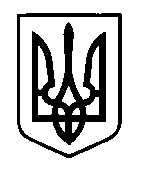 УКРАЇНАПрилуцька міська радаЧернігівська областьУправління освіти Про відміну наказу від 25.04.2016 р. № 159 «Про участь учнів - спортсменівДЮСШ в змаганнях з футболу»У зв’язку із перенесенням дати змагань на невизначений термінНАКАЗУЮ:Відмінити дію наказу від 25.04.2016 р. № 159 «Про участь учнів – спортсменів ДЮСШ в змаганнях з футболу».Контроль за виконанням даного наказу покласти на спеціаліста І категорії управління освіти Гуляєву Т.М.Начальник управління освіти						С.М. ВОВК28 квітня 2016 р.НАКАЗм. Прилуки№170